Foreldreundersøkelsen 2020SvarprosentForeldreundersøkelsenSom utdraget under viser går skalaen fra 1 – 5: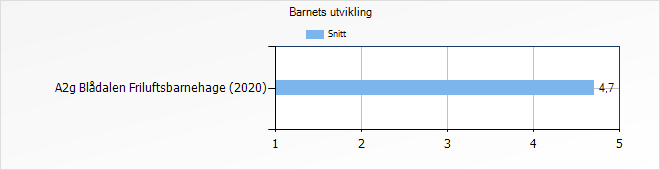 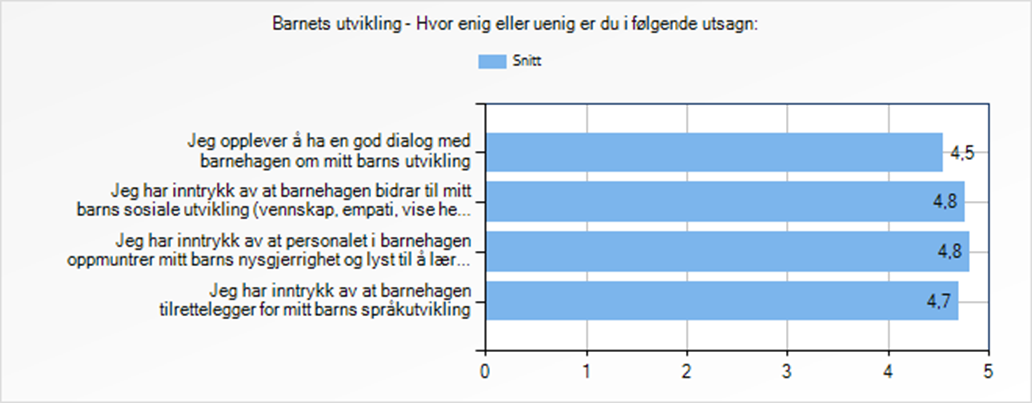 UndersøkelseInviterteBesvarteSvarprosentForeldreundersøkelsen815669%A2g Blådalen Friluftsbarnehage (2020)Ute- og innemiljø4,3Relasjon mellom barn og voksen4,6Barnets trivsel4,8Informasjon4,3Barnets utvikling4,7Medvirkning4,3Henting og levering4,4Tilvenning og skolestart4,8Tilfredshet4,6